ABCMål: Bokstavkunnskap og ordlesingFinn fram nettbrett og høyretelefonar.Start GraphoGame.Spel i 10 minuttar. (Lat elevane spele ferdig spelet dei har byrja på.) Dersom butikken kjem fram, kan elevane handle éin gong, på slutten av speleøkta. Avslutt med å trykkje på den bøygde pila nede på skjermen. Trykk Tilbake, slik at startskjermen kjem fram. Så kan du trykkje på huset og slå av skjermen.  Legg nettbrettet på plass.LESBok: Lat elevane velje bok/bøker – eller vel sjølv.Diskuter med elevane om dei hugsar kor vanskelege bøkene var sist vi las dei. Har dei lagt merke til at dei har blitt flinkare til å lese? Kva har dei lært?Var det noko som var vanskeleg før, som er lettare no?FORSTÅ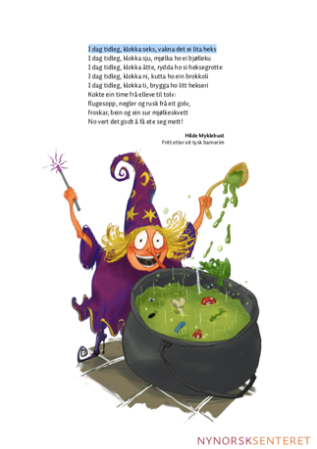 Regle: I dag tidleg Nettlenkje: https://nynorsksenteret.no/uploads/documents/Matvers_heks.pdfOppstart: Sjå på biletet. Kva trur de dette diktet handlar om? Høytlesing: Diktet handlar om ei heks og om alt ho gjer frå ho vaknar og står opp. Kva gjorde heksa klokka sju? Kva er ei bjølleku, trur du? Kva gjorde heksa klokka ni? Kan du dikte eit anna svar, som rimar på ni? Heksa kokar eit fælt heksebrygg i gryta si. Hugsar du kva ho har oppi? I smågodt-hylla finst mange rare namn på snop. Kva legg du i snope-posen til laurdagsgodtet ditt? (Sure føter, sursild, gelé-krokodille osb.) Avrunding:Likte de diktet? Var det noko som var rart? Var det noko som var morosamt? Kva likte de best med diktet?SKRIVInnleiing: Kan du namnet på dagane? Det kan du nok. No skal du få dikte litt om dagane i veka. Bruk same bokstaven som dagen byrjar på, til dømes bokstaven /m/ for måndag. Finn eit ord som kan fortelje noko om måndag, anten slik dagen er på ekte, eller slik dagen er i fantasien. Til dømes: Merkeleg måndag, masete måndag, morosam måndag. Gjer det same med dei andre dagane i veka. /T/ for tysdag, /o/ for onsdag og så vidare. Finn fram nettbrett og «IntoWords».Skriv opp vekedagane slik at elevane kan sjå dei.Overskrift: «Dagar»Elevane kan skrive eit adjektiv til kvar vekedag. Adjektiv og vekedag skal byrje med same bokstav.Lat elevane byrje med måndag og sjå kor langt dei kjem.Skriv ut, og lat elevane lese opp det ordparet dei er mest fornøgde med.Legg i mappa.ABCMål: Bokstavkunnskap og ordlesingFinn fram nettbrett og høyretelefonar.Start GraphoGame.Spel i 10 minuttar. (Lat elevane spele ferdig spelet dei har byrja på.) Dersom butikken kjem fram, kan elevane handle éin gong, på slutten av speleøkta. Avslutt med å trykkje på den bøygde pila nede på skjermen. Trykk Tilbake, slik at startskjermen kjem fram. Så kan du trykkje på huset og slå av skjermen.  Legg nettbrettet på plass. LESBok: Lat elevane velje bok/bøker – eller vel sjølv.Diskuter med elevane om dei hugsar kor vanskelege bøkene var sist vi las dei. Har dei lagt merke til at dei har blitt flinkare til å lese? Kva har dei lært?Var det noko som var vanskeleg før, som er lettare no?FORSTÅOppstartSjå på framsida. Kva trur de boka kjem til å handle om? Har nokon høyrt om sjimpansen Julius? Han vart fødd i Dyreparken i Kristiansand, men mora klarte ikkje ta vare på han, og menneska måtte ta seg av han. No skal vi få høyre litt om korleis det var heilt i starten: Høgtlesing med samtaleKvifor var det eigentleg ikkje lov å ha ein sjimpanse i ein menneskefamilie, trur du? Kvifor fekk ikkje borna fortelje på skulen at Julius budde med dei? Dyreparken skreiv eit brev til regjeringa. Kva er regjeringa? Sjå på omslaget. Korleis trur du det var å sove attmed ein sjimpanse? Korleis uttalar vi sjimpanse? Det er sjeldan at vi skriv “sji”, men akkurat i “sjimpanse” gjer vi det. AvrundingKva trur de kjem til å skje vidare i forteljinga? SKRIVFørebuing: Ta med ei avis!AVISLEIKInnleiing: Her har eg ei avis. I avisa kan vi lese nyhende. Nyhende er siste nytt om ulike ting som har skjedd. I avisa kan det stå nyhende om at tjuvar har rana ein stor smykkebutikk, at der er vulkanutbrot på Island som gjer at flya ikkje kan gå, eller at det er fødd ein tigerunge i ein dyrepark. I avisa er det ei overskrift til kvar nyheit. I dag skal de få leike avis og finne på éi overskrift kvar. Kva kan det vere spanande eller morosamt å lese om i avisa? Finn fram nettbrett med høyretelefonar og IntoWords.Skriv namn.Overskrift: «Avis»Lat elevane først formulere munnleg kva dei vil skrive.Skriv ei overskrift til avisa.Skriv ut, og teikn eit bilete til overskrifta.Ta gjerne ein kopi og heng opp.ABCMål: Bokstavkunnskap og ordlesingFinn fram nettbrett og høyretelefonar.Start GraphoGame.Spel i 10 minuttar. (Lat elevane spele ferdig spelet dei har byrja på.) Dersom butikken kjem fram, kan elevane handle éin gong, på slutten av speleøkta. Avslutt med å trykkje på den bøygde pila nede på skjermen. Trykk Tilbake, slik at startskjermen kjem fram. Så kan du trykkje på huset og slå av skjermen.  Legg nettbrettet på plass. LESBok: Lat elevane velje bok/bøker – eller vel sjølv.Diskuter med elevane om dei hugsar kor vanskelege bøkene var sist vi las dei. Har dei lagt merke til at dei har blitt flinkare til å lese? Kva har dei lært?Var det noko som var vanskeleg før, som er lettare no?FORSTÅOppstartLat elevane summere opp førre høgtlesingsøkta. Gje eventuelt stikkord dersom elevane treng hjelp: sjimpanse, dyrepark, regjeringHøgtlesing med samtaleKvifor sa ikkje gutane noko om Julius i starten? Kva vil det seie at å «ha konkurranseinstinkt»? I boka les vi at Julius likte å springe om kapp, og at han ikkje likte å tape. Er dette instinktet noko menneske også har, trur de? Snakk saman om leiken Julius og Ane hadde. Seinare i boka får vi vite at Julius hugsa denne leiken mange år seinare. Korleis er det mogleg, trur de? AvrundingI dette kapittelet var Julius liten. Korleis trur de det går når han blir større og sterkare? SKRIVDyr i husetInnleiing: I boka blir vi kjende med sjimpansen Julius. Finn fram nettbrett med høyretelefonar og IntoWords.Skriv namn.Overskrift: «Dyr i huset»Kva dyr kan vi ha som kjæledyr, inne i huset? Skriv ut og les høgt dersom de har tidABCMål: Bokstavkunnskap og ordlesingInnleiing: Denne veka er den siste i På sporet. I dag kan de få handle så mykje de vil i graphobutikken.Finn fram nettbrett og høyretelefonar.Start GraphoGame.Spel i 10 minuttar. (Lat elevane spele ferdig spelet dei har byrja på.) Dersom butikken kjem fram, kan elevane handle éin gong, på slutten av speleøkta. Avslutt med å trykkje på den bøygde pila nede på skjermen. Trykk Tilbake, slik at startskjermen kjem fram. Så kan du trykkje på huset og slå av skjermen.  Legg nettbrettet på plass. LESInnleiing: I dag er det siste gongen med ABC, LES, SKRIV, FORSTÅ. I dag skal dei få lese dei bøkene dei sjølv har lyst til.Gje elevane høve til å lese kvar sine tekster, om dei ønskjer det. I dag kan elevane få lese sjølvstendig. FORSTÅOppstartLat elevane summere opp det de las i førre høgtlesingsøkta. Repeter nokre av dyra frå skriveøkta. Høgtlesing med samtaleKvifor skreik Julius første gong han skulle overnatte ute i buret?Kvifor likte ikkje Ane og Siv at Julius måtte sitje i buret? Dersom du hadde hatt ein sjimpanse heime i stova eller på rommet ditt, kva trur du hadde skjedd? AvrundingLikte du det du har høyrt frå boka? Får du lyst til å høyre meir om Julius? SKRIVDIKT OM JULIUSInnleiing: I boka om Julius skjønar vi at han og borna vart veldig gode venner. Finn fram nettbrett med høyretelefonar og IntoWords.Skriv namn.Overskrift: «Dikt om Julius» Forslag til modellsetningar for dei elevane som treng hjelp til å komme i gang:Julius kan leikeJulius brukte bleierJulius var som ein brorJulius …. Skriv ut og les høgt dersom de har tid.